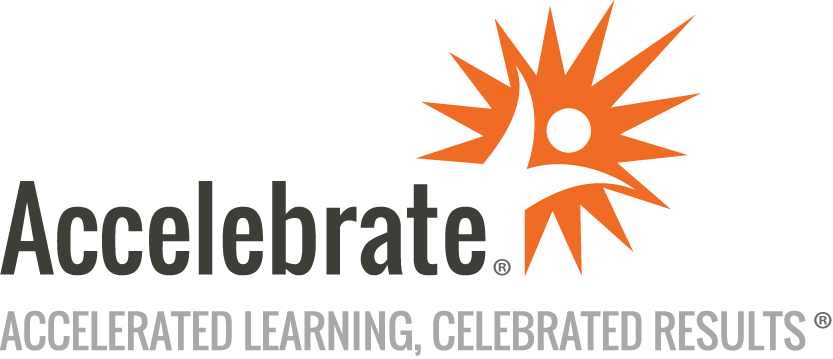 Integration with MuleSoftCourse Number: MULE-106
Duration: 1.5 daysOverviewThis instructor-led, online MuleSoft Integration training teaches students how to test a Mule application in Anypoint Studio, MuleSoft’s IDE (integration development environment). Students learn how to use the APIKit to scaffold an implementation from an API specification, connect to a database, test, and debug. Students then deploy their Mule application to CloudHub and manage it from API Manager.PrerequisitesStudents should be familiar with RAML API specifications (resources, methods, responses), the design-first approach, and Anypoint Platform. Some experience with data formats, Git operations, and basic database knowledge is helpful but not required.MaterialsAll students receive comprehensive courseware.Software Needed on Each Student PCStudents will not need to install any software on their computers for this class. The class will be conducted in a remote environment. Students need a local computer with a web browser (preferably Chrome), stable internet, two monitors, and a headset/microphone.ObjectivesCreate a new Mule ProjectScaffold an interface from your API specification using the APIKitBuild an implementation to orchestrate business logicImport the database module to connect to an external databaseTransform data using DataWeaveFrom Studio deploy your Mule application to CloudHubCreate an API Proxy for your application using Anypoint Platform’s API ManagerApply policies and restrict access to your API from API ManagerOutlineWelcome to Studio Navigate Anypoint StudioCreate a Mule ProjectDesign the ImplementationConnect to a DatabaseTransform Data with DataWeaveOur Application Scaffold the Interface Using APIKitLink the Interface to the ImplementationUpdate the RAML from StudioSync Changes with Design CenterYour Application Create a Mule ProjectConnect to a DatabaseTransform Data with DataWeaveScaffold the Interface using APIKitLink the Interface to the ImplementationAnypoint Studio and Anypoint Platform Deploy to CloudHub from StudioMonitor on Runtime ManagerObserve Deployment/Worker LogsManage Our API Use API Manager to Apply PoliciesAdd Service Level Agreement TiersAdd Client ID EnforcementUpdate RAML with Security TraitUpdate Version and Redeploy ProxyManage Your API Use API Manager to Apply PoliciesAdd Service Level Agreement TiersAdd Client ID EnforcementUpdate RAML with Security TraitUpdate Version and Redeploy ProxyConclusion